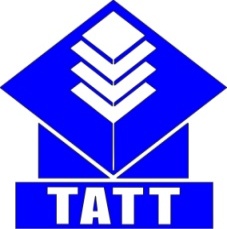 ,,,,,,,,,,,,,,,,,,,,,,,,,,,,,,,,,,,,,,,,,,,,,,,,,,,,,,,,,рабочая программаучебной дисциплиныОП.06. Метрология, стандартизация и сертификацияспециальности СПО 44.02.06  Профессиональное обучение (по отраслям)   заочное обучениеТроицкое 2016Рабочая программа учебной дисциплины  ОП.06  Метрология, стандартизация и сертификация  разработана на основе примерной программы, составленной в соответствии с Федеральным государственным образовательным стандартом по специальности среднего специального образования 44.02.06   Профессиональное обучение.Составитель:  Левачёв С.Н. - преподаватель КГБПОУ «ТАТТ»СОДЕРЖАНИЕПАСПОРТ РАБОЧЕЙ ПРОГРАММЫ УЧЕБНОЙ ДИСЦИПЛИНЫ ОП.06  МЕТРОЛОГИЯ, СТАНДАРТИЗАЦИЯ И СЕРТИФИКАЦИЯ1.1. Область применения рабочей программыРабочая программа учебной дисциплины является частью программы подготовки специалистов среднего звена в соответствии с ФГОС по специальности СПО 44.02.06  Профессиональное обучение (по отраслям).1.2. Место учебной дисциплины в структуре основной профессиональной образовательной программыДисциплина  ОП.06. Метрология, стандартизация и сертификация входит в  профессиональный цикл. 1.3. Цели и задачи дисциплины – требования к результатам освоения дисциплины:В результате освоения дисциплины обучающийся должен:Иметь представление:о современном состоянии метрологии, стандартизации и сертификации в стране и за рубежом;о принципах организации деятельности в области метрологии, стандартизации и сертификации в развитых странах, международных и региональных организациях по стандартизации, международным стандартам по системам, менеджменты качества на стадиях жизненного цикла в разных сферах деятельности;об аккредитации испытательных лабораторий и органов по сертификации продукции, процессов и услуг;о метрологическом обеспечении и мониторинге на производстве.Знать: объекты, задачи виды профессиональной деятельности, связанные с реализацией профессиональных функций по метрологии, стандартизации и сертификации, правовые основы, основные понятия и определения;метрологические службы, обеспечивающие единство измерений, государственный метрологический контроль и надзор;принципы построения международных и отечественных стандартов, правила пользования стандартами, комплексами стандартов и другой нормативной документацией;сертификацию, основные термины и определения, системы сертификации, порядок и правила сертификации.Уметь:пользоваться системой стандартизации основных норм взаимозаменяемости в традиционной и машинной постановках разных сфер изделия;пользоваться системой стандартов в целях сертификации новой продукции;правильно выбирать измерительные средства и пользоваться ими.1.4. Рекомендуемое количество часов на освоение программы дисциплины:максимальной учебной нагрузки обучающегося -90 часов, в том числе:самостоятельной работы обучающегося -66 часов.обязательной аудиторной учебной нагрузки обучающегося -24 часа, из них: теоретические занятия-16 часов;             лабораторные и практические занятия-8 часов. 2. СТРУКТУРА И СОДЕРЖАНИЕ УЧЕБНОЙ ДИСЦИПЛИНЫ2.1. Объем учебной дисциплины и виды учебной работы3. условия реализации программы дисциплины3.1. Требования к минимальному материально-техническому обеспечениюРеализация учебной дисциплины требует наличия учебного кабинета №39 «Устройство автомобилей» на 30 посадочных мест для теоретического обучения;Оборудование учебного кабинета:рабочее место преподавателя;комплект учебно-наглядных пособий «Метрология, стандартизация и сертификация»;учебные модули по темам;карточки- задания, тесты;технические средства измерения и контроля;технические средства обучения: мультимедийный проектор, интерактивная доска, персональный компьютер, принтер, сканер, ксерокс, программное обеспечение, видео и презентации тем.3.2. Информационное обеспечение обученияПеречень рекомендуемых учебных изданий, Интернет-ресурсов,                      дополнительной литературы Основные источники:Зворыкина, Т.И. Метрология, стандартизация и сертификация Учебник / Т.И. Зворыкина, [Текст] -  М.:2014г.Лифиц, И.М. Стандартизация, метрология и подтверждение соответствия. Учебник /И.М.Лифиц. [Текст] -  М.:2016г.Лифиц, И.М. Основы стандартизации, метрологии, сертификации. /И.М.Лифиц. [Текст] -  М.:2007г.Никифоров, А.Д. Взаимозаменяемость, стандартизация и технические измерения./А.Д.Никифоров, Т.А.Бакиев. [Текст] - М.: 2007 г.Никифоров, А.Д. Метрология, стандартизация и сертификация./А.Д.Никифоров, Т.А. Бакиев. [Текст] -  М.:  2008г.Дополнительные источники:Зайцев, С.А. Метрология, стандартизация и сертификация: электронное приложение / С.А. Зайцев, А.В. Толстов [Текст] -  М.:2015г.Ильянков, А.И. Метрология, стандартизация и сертификация: практикум / А.И. Ильянков, Н.Ю. Марсов  и др.[Текст] -  М.:2013г. Маргвелашвили, Л.В. Метрология, стандартизация и сертификация: лабораторно-практические работы / Л.В. Маргвелашвили [Текст] -  М.:2014г. Иванов, И.А. Метрология, стандартизация и сертификация на транспорте: электронное приложение / И.А. Иванов,. С.В. Урушев. [Текст] -  М.:2015г.Аристов, А.И. Метрология, стандартизация и сертификация: инструкционные карты ЛПЗ / А.И Аристов, Л.И. Карпов. [Текст] - М.:2013г. Анухин, В.И. Допуски и посадки. /В.И.Анухин. [Текст] -  М.: 2007г. Передерий, В.П. Устройство автомобиля./В.П.Передерий. [Текст] - М.: 2008г.Вахламов, В.К. Подвижной состав автомобильного транспорта./В.К.Вахламов. [Текст]-М.: 2009г.Родичев, В.А. Грузовые автомобили./В.А.Родичев. [Текст] - М.:  2007г.Стуканов, В.А. Основы теории автомобильных двигателей и автомобиля. /В.А.Стуканов.  [Текст] -М.: 2008г. Шестопалов, С.К. Устройство, ТО и ремонт легковых автомобилей./С.К.Шестопалов.  [Текст] -     М.:  2009г. Панов, Ю.В. Установка и эксплуатация газобаллонного оборудования автомобилей./Ю.В.Панов.  [Текст] -М.:  2007г.Ерохов, В.И. Системы впрыска легковых автомобилей: эксплуатация, диагностика, ТО и ремонт/В.И.Ерохов.  [Текст] -М.: 2008г.    Пехальский, В.И. Устройство автомобиля ./В.И.Пехальский, Я.А.   Пехальская . [Текст] -М.:  2007г 4. Контроль и оценка результатов освоения ДисциплиныКонтроль и оценка результатов освоения учебной дисциплины осуществляется преподавателем в процессе проведения практических занятий и лабораторных работ, тестирования, а также выполнения обучающимися индивидуальных заданий, проектов и исследований.УТВЕРЖДАЮДиректор КГБПОУ «ТАТТ»____________А.А. Завьялов«_____»  _________  2016 г.Рассмотрена  цикловой  методической  комиссией  общетехнических  и  специальных  дисциплинПротокол  № __ от «__»____ 201 __ годаПредседатель  ЦМК ____Калашников А.Н.СОГЛАСОВАНОЗаместитель  директора  по  УР______________Г.И.Кошкарова «____»___________201 __ годастр.Паспорт рабочей программы учебной дисциплины4Структура и содержание учебной дисциплины6Условия реализации рабочей программы учебной дисциплины11Контроль и оценка результатов освоения учебной дисциплины13Вид учебной работыКоличество часов Максимальная учебная нагрузка (всего)90Обязательная аудиторная учебная нагрузка (всего) 24в том числе:-        теоретические занятия16         лабораторные работы         практические занятия8        контрольные работыСамостоятельная работа обучающегося (всего)66в том числе:         рефераты         расчётно-графические работы24         внеаудиторная самостоятельная работа42Итоговая аттестация в форме экзамена  Итоговая аттестация в форме экзамена  2.2. Тематический план и содержание учебной дисциплины « ОП.06  Метрология, стандартизация и сертификация »2.2. Тематический план и содержание учебной дисциплины « ОП.06  Метрология, стандартизация и сертификация »2.2. Тематический план и содержание учебной дисциплины « ОП.06  Метрология, стандартизация и сертификация »2.2. Тематический план и содержание учебной дисциплины « ОП.06  Метрология, стандартизация и сертификация »2.2. Тематический план и содержание учебной дисциплины « ОП.06  Метрология, стандартизация и сертификация »2.2. Тематический план и содержание учебной дисциплины « ОП.06  Метрология, стандартизация и сертификация »2.2. Тематический план и содержание учебной дисциплины « ОП.06  Метрология, стандартизация и сертификация »2.2. Тематический план и содержание учебной дисциплины « ОП.06  Метрология, стандартизация и сертификация »2.2. Тематический план и содержание учебной дисциплины « ОП.06  Метрология, стандартизация и сертификация »2.2. Тематический план и содержание учебной дисциплины « ОП.06  Метрология, стандартизация и сертификация »Наименование разделов и темСодержание учебного материала, тестовые работы, самостоятельная работа обучающегосяСодержание учебного материала, тестовые работы, самостоятельная работа обучающегосяСодержание учебного материала, тестовые работы, самостоятельная работа обучающегосяСодержание учебного материала, тестовые работы, самостоятельная работа обучающегосяСодержание учебного материала, тестовые работы, самостоятельная работа обучающегосяСодержание учебного материала, тестовые работы, самостоятельная работа обучающегосяСодержание учебного материала, тестовые работы, самостоятельная работа обучающегосяСодержание учебного материала, тестовые работы, самостоятельная работа обучающегосяОбъем  часовУстановочное занятие.  Обеспечение качества товаров и услугСодержание учебного материала Предмет, задачи и содержание учебной дисциплины «Метрология, стандартизация и сертификация». Значение и основная цель учебной дисциплины. Структура учебной дисциплины, ее связь с другими дисциплинами, роль и место в формировании научно-теоретических основ специальности. Новейшие достижения и перспективы развития метрологии, стандартизации и сертификации в России. Триада методов и видов деятельности по обеспечению качества.Сущность качества товаров. Характеристика требований к качеству продукции.Оценка качества продукции. Система качества.Жизненный цикл продукции.Содержание учебного материала Предмет, задачи и содержание учебной дисциплины «Метрология, стандартизация и сертификация». Значение и основная цель учебной дисциплины. Структура учебной дисциплины, ее связь с другими дисциплинами, роль и место в формировании научно-теоретических основ специальности. Новейшие достижения и перспективы развития метрологии, стандартизации и сертификации в России. Триада методов и видов деятельности по обеспечению качества.Сущность качества товаров. Характеристика требований к качеству продукции.Оценка качества продукции. Система качества.Жизненный цикл продукции.Содержание учебного материала Предмет, задачи и содержание учебной дисциплины «Метрология, стандартизация и сертификация». Значение и основная цель учебной дисциплины. Структура учебной дисциплины, ее связь с другими дисциплинами, роль и место в формировании научно-теоретических основ специальности. Новейшие достижения и перспективы развития метрологии, стандартизации и сертификации в России. Триада методов и видов деятельности по обеспечению качества.Сущность качества товаров. Характеристика требований к качеству продукции.Оценка качества продукции. Система качества.Жизненный цикл продукции.Содержание учебного материала Предмет, задачи и содержание учебной дисциплины «Метрология, стандартизация и сертификация». Значение и основная цель учебной дисциплины. Структура учебной дисциплины, ее связь с другими дисциплинами, роль и место в формировании научно-теоретических основ специальности. Новейшие достижения и перспективы развития метрологии, стандартизации и сертификации в России. Триада методов и видов деятельности по обеспечению качества.Сущность качества товаров. Характеристика требований к качеству продукции.Оценка качества продукции. Система качества.Жизненный цикл продукции.Содержание учебного материала Предмет, задачи и содержание учебной дисциплины «Метрология, стандартизация и сертификация». Значение и основная цель учебной дисциплины. Структура учебной дисциплины, ее связь с другими дисциплинами, роль и место в формировании научно-теоретических основ специальности. Новейшие достижения и перспективы развития метрологии, стандартизации и сертификации в России. Триада методов и видов деятельности по обеспечению качества.Сущность качества товаров. Характеристика требований к качеству продукции.Оценка качества продукции. Система качества.Жизненный цикл продукции.Содержание учебного материала Предмет, задачи и содержание учебной дисциплины «Метрология, стандартизация и сертификация». Значение и основная цель учебной дисциплины. Структура учебной дисциплины, ее связь с другими дисциплинами, роль и место в формировании научно-теоретических основ специальности. Новейшие достижения и перспективы развития метрологии, стандартизации и сертификации в России. Триада методов и видов деятельности по обеспечению качества.Сущность качества товаров. Характеристика требований к качеству продукции.Оценка качества продукции. Система качества.Жизненный цикл продукции.Содержание учебного материала Предмет, задачи и содержание учебной дисциплины «Метрология, стандартизация и сертификация». Значение и основная цель учебной дисциплины. Структура учебной дисциплины, ее связь с другими дисциплинами, роль и место в формировании научно-теоретических основ специальности. Новейшие достижения и перспективы развития метрологии, стандартизации и сертификации в России. Триада методов и видов деятельности по обеспечению качества.Сущность качества товаров. Характеристика требований к качеству продукции.Оценка качества продукции. Система качества.Жизненный цикл продукции.Содержание учебного материала Предмет, задачи и содержание учебной дисциплины «Метрология, стандартизация и сертификация». Значение и основная цель учебной дисциплины. Структура учебной дисциплины, ее связь с другими дисциплинами, роль и место в формировании научно-теоретических основ специальности. Новейшие достижения и перспективы развития метрологии, стандартизации и сертификации в России. Триада методов и видов деятельности по обеспечению качества.Сущность качества товаров. Характеристика требований к качеству продукции.Оценка качества продукции. Система качества.Жизненный цикл продукции.2Раздел  1. СтандартизацияРаздел  1. СтандартизацияРаздел  1. СтандартизацияРаздел  1. СтандартизацияРаздел  1. СтандартизацияРаздел  1. СтандартизацияРаздел  1. СтандартизацияРаздел  1. СтандартизацияРаздел  1. СтандартизацияРаздел  1. СтандартизацияСамостоятельная работа обучающихся   Самостоятельная работа обучающихся   Самостоятельная работа обучающихся   Самостоятельная работа обучающихся   Самостоятельная работа обучающихся   Самостоятельная работа обучающихся   Самостоятельная работа обучающихся   Самостоятельная работа обучающихся   1Сущность стандартизацииСущность стандартизацииСущность стандартизацииСущность стандартизацииСущность стандартизацииСущность стандартизацииСущность стандартизации22Цели, принципы, методы и функции стандартизацииЦели, принципы, методы и функции стандартизацииЦели, принципы, методы и функции стандартизацииЦели, принципы, методы и функции стандартизацииЦели, принципы, методы и функции стандартизацииЦели, принципы, методы и функции стандартизацииЦели, принципы, методы и функции стандартизации23Функции стандартизацииФункции стандартизацииФункции стандартизацииФункции стандартизацииФункции стандартизацииФункции стандартизацииФункции стандартизации24Государственная система стандартизацииГосударственная система стандартизацииГосударственная система стандартизацииГосударственная система стандартизацииГосударственная система стандартизацииГосударственная система стандартизацииГосударственная система стандартизации25Задачи и функции органов и служб стандартизацииЗадачи и функции органов и служб стандартизацииЗадачи и функции органов и служб стандартизацииЗадачи и функции органов и служб стандартизацииЗадачи и функции органов и служб стандартизацииЗадачи и функции органов и служб стандартизацииЗадачи и функции органов и служб стандартизации16Межгосударственная  система стандартизацииМежгосударственная  система стандартизацииМежгосударственная  система стандартизацииМежгосударственная  система стандартизацииМежгосударственная  система стандартизацииМежгосударственная  система стандартизацииМежгосударственная  система стандартизации17Международная и региональная стандартизацияМеждународная и региональная стандартизацияМеждународная и региональная стандартизацияМеждународная и региональная стандартизацияМеждународная и региональная стандартизацияМеждународная и региональная стандартизацияМеждународная и региональная стандартизация18Международные отношения в области стандартизацииМеждународные отношения в области стандартизацииМеждународные отношения в области стандартизацииМеждународные отношения в области стандартизацииМеждународные отношения в области стандартизацииМеждународные отношения в области стандартизацииМеждународные отношения в области стандартизации19Направления развития стандартизацииНаправления развития стандартизацииНаправления развития стандартизацииНаправления развития стандартизацииНаправления развития стандартизацииНаправления развития стандартизацииНаправления развития стандартизации110Тенденция повышения роли добровольных стандартовТенденция повышения роли добровольных стандартовТенденция повышения роли добровольных стандартовТенденция повышения роли добровольных стандартовТенденция повышения роли добровольных стандартовТенденция повышения роли добровольных стандартовТенденция повышения роли добровольных стандартов1Раздел 2. СТАНДАРТИЗАЦИЯ  ОСНОВЫХ НОРМ  ВЗАИМОЗАМЕНЯЕМОСТИРаздел 2. СТАНДАРТИЗАЦИЯ  ОСНОВЫХ НОРМ  ВЗАИМОЗАМЕНЯЕМОСТИРаздел 2. СТАНДАРТИЗАЦИЯ  ОСНОВЫХ НОРМ  ВЗАИМОЗАМЕНЯЕМОСТИРаздел 2. СТАНДАРТИЗАЦИЯ  ОСНОВЫХ НОРМ  ВЗАИМОЗАМЕНЯЕМОСТИРаздел 2. СТАНДАРТИЗАЦИЯ  ОСНОВЫХ НОРМ  ВЗАИМОЗАМЕНЯЕМОСТИРаздел 2. СТАНДАРТИЗАЦИЯ  ОСНОВЫХ НОРМ  ВЗАИМОЗАМЕНЯЕМОСТИРаздел 2. СТАНДАРТИЗАЦИЯ  ОСНОВЫХ НОРМ  ВЗАИМОЗАМЕНЯЕМОСТИРаздел 2. СТАНДАРТИЗАЦИЯ  ОСНОВЫХ НОРМ  ВЗАИМОЗАМЕНЯЕМОСТИРаздел 2. СТАНДАРТИЗАЦИЯ  ОСНОВЫХ НОРМ  ВЗАИМОЗАМЕНЯЕМОСТИРаздел 2. СТАНДАРТИЗАЦИЯ  ОСНОВЫХ НОРМ  ВЗАИМОЗАМЕНЯЕМОСТИСамостоятельная работа обучающихся   Самостоятельная работа обучающихся   Самостоятельная работа обучающихся   Самостоятельная работа обучающихся   Самостоятельная работа обучающихся   Самостоятельная работа обучающихся   Самостоятельная работа обучающихся   Самостоятельная работа обучающихся   111111Общие понятия основных норм взаимозаменяемостиОбщие понятия основных норм взаимозаменяемости2222222Обеспечение взаимозаменяемости при конструированииОбеспечение взаимозаменяемости при конструировании1333333Модель стандартизации основных норм взаимозаменяемостиМодель стандартизации основных норм взаимозаменяемости12.1. Стандартизация точности гладких цилиндрических соединенийСодержание учебного материала Понятие системы. Структура системы. Систематизация допусков. Систематизация посадок. Функциональные системы. Система допусков и посадок гладких цилиндрических соединений. Предельные отклонения. Автоматизированный поиск нормированной точности. Калибры для гладких цилиндрических деталей.Содержание учебного материала Понятие системы. Структура системы. Систематизация допусков. Систематизация посадок. Функциональные системы. Система допусков и посадок гладких цилиндрических соединений. Предельные отклонения. Автоматизированный поиск нормированной точности. Калибры для гладких цилиндрических деталей.Содержание учебного материала Понятие системы. Структура системы. Систематизация допусков. Систематизация посадок. Функциональные системы. Система допусков и посадок гладких цилиндрических соединений. Предельные отклонения. Автоматизированный поиск нормированной точности. Калибры для гладких цилиндрических деталей.Содержание учебного материала Понятие системы. Структура системы. Систематизация допусков. Систематизация посадок. Функциональные системы. Система допусков и посадок гладких цилиндрических соединений. Предельные отклонения. Автоматизированный поиск нормированной точности. Калибры для гладких цилиндрических деталей.Содержание учебного материала Понятие системы. Структура системы. Систематизация допусков. Систематизация посадок. Функциональные системы. Система допусков и посадок гладких цилиндрических соединений. Предельные отклонения. Автоматизированный поиск нормированной точности. Калибры для гладких цилиндрических деталей.Содержание учебного материала Понятие системы. Структура системы. Систематизация допусков. Систематизация посадок. Функциональные системы. Система допусков и посадок гладких цилиндрических соединений. Предельные отклонения. Автоматизированный поиск нормированной точности. Калибры для гладких цилиндрических деталей.Содержание учебного материала Понятие системы. Структура системы. Систематизация допусков. Систематизация посадок. Функциональные системы. Система допусков и посадок гладких цилиндрических соединений. Предельные отклонения. Автоматизированный поиск нормированной точности. Калибры для гладких цилиндрических деталей.Содержание учебного материала Понятие системы. Структура системы. Систематизация допусков. Систематизация посадок. Функциональные системы. Система допусков и посадок гладких цилиндрических соединений. Предельные отклонения. Автоматизированный поиск нормированной точности. Калибры для гладких цилиндрических деталей.22.1. Стандартизация точности гладких цилиндрических соединенийСамостоятельная работа обучающихся   Самостоятельная работа обучающихся   Самостоятельная работа обучающихся   Самостоятельная работа обучающихся   Самостоятельная работа обучающихся   Самостоятельная работа обучающихся   Самостоятельная работа обучающихся   Самостоятельная работа обучающихся   2.1. Стандартизация точности гладких цилиндрических соединений1111Стандартизация точности ГЦССтандартизация точности ГЦССтандартизация точности ГЦССтандартизация точности ГЦС12.1. Стандартизация точности гладких цилиндрических соединений2222Моделирование функциональных структур объектов взаимозаменяемостиМоделирование функциональных структур объектов взаимозаменяемостиМоделирование функциональных структур объектов взаимозаменяемостиМоделирование функциональных структур объектов взаимозаменяемости12.1. Стандартизация точности гладких цилиндрических соединений3333Посадки в «системе вала и в системе отверстия»Посадки в «системе вала и в системе отверстия»Посадки в «системе вала и в системе отверстия»Посадки в «системе вала и в системе отверстия»22.1. Стандартизация точности гладких цилиндрических соединенийПрактические занятияПрактические занятияПрактические занятияПрактические занятияПрактические занятияПрактические занятияПрактические занятияПрактические занятия2.1. Стандартизация точности гладких цилиндрических соединений1111ПЗ №1  Построение схемы поля допуска деталиПЗ №1  Построение схемы поля допуска деталиПЗ №1  Построение схемы поля допуска деталиПЗ №1  Построение схемы поля допуска детали22.1. Стандартизация точности гладких цилиндрических соединений2222ПЗ №2  Определение годности деталей с указанными действительными размерамиПЗ №2  Определение годности деталей с указанными действительными размерамиПЗ №2  Определение годности деталей с указанными действительными размерамиПЗ №2  Определение годности деталей с указанными действительными размерами22.1. Стандартизация точности гладких цилиндрических соединений3333ПЗ №3 Определение второго «не основного» отклонения по условному обозначению деталей ПЗ №3 Определение второго «не основного» отклонения по условному обозначению деталей ПЗ №3 Определение второго «не основного» отклонения по условному обозначению деталей ПЗ №3 Определение второго «не основного» отклонения по условному обозначению деталей 22.1. Стандартизация точности гладких цилиндрических соединений4444ПЗ №4  Построение схемы полей допусков сопряжённых деталей (аудиторн.)ПЗ №4  Построение схемы полей допусков сопряжённых деталей (аудиторн.)ПЗ №4  Построение схемы полей допусков сопряжённых деталей (аудиторн.)ПЗ №4  Построение схемы полей допусков сопряжённых деталей (аудиторн.)22.1. Стандартизация точности гладких цилиндрических соединений5555ПЗ №5  Определение параметров сопряжения по условному обозначению на чертеже (аудиторн)ПЗ №5  Определение параметров сопряжения по условному обозначению на чертеже (аудиторн)ПЗ №5  Определение параметров сопряжения по условному обозначению на чертеже (аудиторн)ПЗ №5  Определение параметров сопряжения по условному обозначению на чертеже (аудиторн)22.2. Анализ и расчёт размерных цепейСодержание учебного материала Размерные цепи и их виды. Простейшие размерные цепи. Схема размерной цепи. Составляющие размерные звенья. Замыкающее размерное звено. Компенсирующие размерные звенья. Увеличивающие и уменьшающие размерные звенья.Свойство размерной цепи. Основные формулы размерных цепей. Два вида задач размерных цепей: прямая и обратная.  Расчёт размерных цепей методом полной взаимозаменяемости («максимум-минимум»).Содержание учебного материала Размерные цепи и их виды. Простейшие размерные цепи. Схема размерной цепи. Составляющие размерные звенья. Замыкающее размерное звено. Компенсирующие размерные звенья. Увеличивающие и уменьшающие размерные звенья.Свойство размерной цепи. Основные формулы размерных цепей. Два вида задач размерных цепей: прямая и обратная.  Расчёт размерных цепей методом полной взаимозаменяемости («максимум-минимум»).Содержание учебного материала Размерные цепи и их виды. Простейшие размерные цепи. Схема размерной цепи. Составляющие размерные звенья. Замыкающее размерное звено. Компенсирующие размерные звенья. Увеличивающие и уменьшающие размерные звенья.Свойство размерной цепи. Основные формулы размерных цепей. Два вида задач размерных цепей: прямая и обратная.  Расчёт размерных цепей методом полной взаимозаменяемости («максимум-минимум»).Содержание учебного материала Размерные цепи и их виды. Простейшие размерные цепи. Схема размерной цепи. Составляющие размерные звенья. Замыкающее размерное звено. Компенсирующие размерные звенья. Увеличивающие и уменьшающие размерные звенья.Свойство размерной цепи. Основные формулы размерных цепей. Два вида задач размерных цепей: прямая и обратная.  Расчёт размерных цепей методом полной взаимозаменяемости («максимум-минимум»).Содержание учебного материала Размерные цепи и их виды. Простейшие размерные цепи. Схема размерной цепи. Составляющие размерные звенья. Замыкающее размерное звено. Компенсирующие размерные звенья. Увеличивающие и уменьшающие размерные звенья.Свойство размерной цепи. Основные формулы размерных цепей. Два вида задач размерных цепей: прямая и обратная.  Расчёт размерных цепей методом полной взаимозаменяемости («максимум-минимум»).Содержание учебного материала Размерные цепи и их виды. Простейшие размерные цепи. Схема размерной цепи. Составляющие размерные звенья. Замыкающее размерное звено. Компенсирующие размерные звенья. Увеличивающие и уменьшающие размерные звенья.Свойство размерной цепи. Основные формулы размерных цепей. Два вида задач размерных цепей: прямая и обратная.  Расчёт размерных цепей методом полной взаимозаменяемости («максимум-минимум»).Содержание учебного материала Размерные цепи и их виды. Простейшие размерные цепи. Схема размерной цепи. Составляющие размерные звенья. Замыкающее размерное звено. Компенсирующие размерные звенья. Увеличивающие и уменьшающие размерные звенья.Свойство размерной цепи. Основные формулы размерных цепей. Два вида задач размерных цепей: прямая и обратная.  Расчёт размерных цепей методом полной взаимозаменяемости («максимум-минимум»).Содержание учебного материала Размерные цепи и их виды. Простейшие размерные цепи. Схема размерной цепи. Составляющие размерные звенья. Замыкающее размерное звено. Компенсирующие размерные звенья. Увеличивающие и уменьшающие размерные звенья.Свойство размерной цепи. Основные формулы размерных цепей. Два вида задач размерных цепей: прямая и обратная.  Расчёт размерных цепей методом полной взаимозаменяемости («максимум-минимум»).22.3. Решение обратных задач по расчёту размерных цепей методом «максимум-минимум»Содержание учебного материала Простейшие размерные цепи. Схема размерной цепи. Составляющие размерные звенья. Замыкающее размерное звено. Компенсирующие размерные звенья. Увеличивающие и уменьшающие размерные звенья.Свойство размерной цепи. Основные формулы размерных цепей. Два вида задач размерных цепей: прямая и обратная.  Расчёт размерных цепей методом полной взаимозаменяемости («максимум-минимум»).Содержание учебного материала Простейшие размерные цепи. Схема размерной цепи. Составляющие размерные звенья. Замыкающее размерное звено. Компенсирующие размерные звенья. Увеличивающие и уменьшающие размерные звенья.Свойство размерной цепи. Основные формулы размерных цепей. Два вида задач размерных цепей: прямая и обратная.  Расчёт размерных цепей методом полной взаимозаменяемости («максимум-минимум»).Содержание учебного материала Простейшие размерные цепи. Схема размерной цепи. Составляющие размерные звенья. Замыкающее размерное звено. Компенсирующие размерные звенья. Увеличивающие и уменьшающие размерные звенья.Свойство размерной цепи. Основные формулы размерных цепей. Два вида задач размерных цепей: прямая и обратная.  Расчёт размерных цепей методом полной взаимозаменяемости («максимум-минимум»).Содержание учебного материала Простейшие размерные цепи. Схема размерной цепи. Составляющие размерные звенья. Замыкающее размерное звено. Компенсирующие размерные звенья. Увеличивающие и уменьшающие размерные звенья.Свойство размерной цепи. Основные формулы размерных цепей. Два вида задач размерных цепей: прямая и обратная.  Расчёт размерных цепей методом полной взаимозаменяемости («максимум-минимум»).Содержание учебного материала Простейшие размерные цепи. Схема размерной цепи. Составляющие размерные звенья. Замыкающее размерное звено. Компенсирующие размерные звенья. Увеличивающие и уменьшающие размерные звенья.Свойство размерной цепи. Основные формулы размерных цепей. Два вида задач размерных цепей: прямая и обратная.  Расчёт размерных цепей методом полной взаимозаменяемости («максимум-минимум»).Содержание учебного материала Простейшие размерные цепи. Схема размерной цепи. Составляющие размерные звенья. Замыкающее размерное звено. Компенсирующие размерные звенья. Увеличивающие и уменьшающие размерные звенья.Свойство размерной цепи. Основные формулы размерных цепей. Два вида задач размерных цепей: прямая и обратная.  Расчёт размерных цепей методом полной взаимозаменяемости («максимум-минимум»).Содержание учебного материала Простейшие размерные цепи. Схема размерной цепи. Составляющие размерные звенья. Замыкающее размерное звено. Компенсирующие размерные звенья. Увеличивающие и уменьшающие размерные звенья.Свойство размерной цепи. Основные формулы размерных цепей. Два вида задач размерных цепей: прямая и обратная.  Расчёт размерных цепей методом полной взаимозаменяемости («максимум-минимум»).Содержание учебного материала Простейшие размерные цепи. Схема размерной цепи. Составляющие размерные звенья. Замыкающее размерное звено. Компенсирующие размерные звенья. Увеличивающие и уменьшающие размерные звенья.Свойство размерной цепи. Основные формулы размерных цепей. Два вида задач размерных цепей: прямая и обратная.  Расчёт размерных цепей методом полной взаимозаменяемости («максимум-минимум»).22.4. Решение прямых задач по расчёту размерных цепей методом «максимум-минимум»Содержание учебного материала Технология расчёта размерных цепей методом полной взаимозаменяемости («максимум-минимум»). – прямая задача Содержание учебного материала Технология расчёта размерных цепей методом полной взаимозаменяемости («максимум-минимум»). – прямая задача Содержание учебного материала Технология расчёта размерных цепей методом полной взаимозаменяемости («максимум-минимум»). – прямая задача Содержание учебного материала Технология расчёта размерных цепей методом полной взаимозаменяемости («максимум-минимум»). – прямая задача Содержание учебного материала Технология расчёта размерных цепей методом полной взаимозаменяемости («максимум-минимум»). – прямая задача Содержание учебного материала Технология расчёта размерных цепей методом полной взаимозаменяемости («максимум-минимум»). – прямая задача Содержание учебного материала Технология расчёта размерных цепей методом полной взаимозаменяемости («максимум-минимум»). – прямая задача Содержание учебного материала Технология расчёта размерных цепей методом полной взаимозаменяемости («максимум-минимум»). – прямая задача 22.4. Решение прямых задач по расчёту размерных цепей методом «максимум-минимум»Практические занятияПрактические занятияПрактические занятияПрактические занятияПрактические занятияПрактические занятияПрактические занятияПрактические занятия2.4. Решение прямых задач по расчёту размерных цепей методом «максимум-минимум»6666ПЗ №6  Расчёт размерных цепей методом «максимум-минимум» (аудиторн.)ПЗ №6  Расчёт размерных цепей методом «максимум-минимум» (аудиторн.)ПЗ №6  Расчёт размерных цепей методом «максимум-минимум» (аудиторн.)ПЗ №6  Расчёт размерных цепей методом «максимум-минимум» (аудиторн.)22.4. Решение прямых задач по расчёту размерных цепей методом «максимум-минимум»7777ПЗ №7  Расчёт размерных цепей методом «максимум-минимум» (аудиторн.)ПЗ №7  Расчёт размерных цепей методом «максимум-минимум» (аудиторн.)ПЗ №7  Расчёт размерных цепей методом «максимум-минимум» (аудиторн.)ПЗ №7  Расчёт размерных цепей методом «максимум-минимум» (аудиторн.)22.4. Решение прямых задач по расчёту размерных цепей методом «максимум-минимум»Самостоятельная работа обучающихся   Самостоятельная работа обучающихся   Самостоятельная работа обучающихся   Самостоятельная работа обучающихся   Самостоятельная работа обучающихся   Самостоятельная работа обучающихся   Самостоятельная работа обучающихся   Самостоятельная работа обучающихся   2.4. Решение прямых задач по расчёту размерных цепей методом «максимум-минимум»111Расчёт размерных цепей методом «максимум-минимум»Расчёт размерных цепей методом «максимум-минимум»Расчёт размерных цепей методом «максимум-минимум»Расчёт размерных цепей методом «максимум-минимум»Расчёт размерных цепей методом «максимум-минимум»22.4. Решение прямых задач по расчёту размерных цепей методом «максимум-минимум»222Определение посадок и расчёт параметров соединенийОпределение посадок и расчёт параметров соединенийОпределение посадок и расчёт параметров соединенийОпределение посадок и расчёт параметров соединенийОпределение посадок и расчёт параметров соединений22.4. Решение прямых задач по расчёту размерных цепей методом «максимум-минимум»333Моделирование фланцевых соединенийМоделирование фланцевых соединенийМоделирование фланцевых соединенийМоделирование фланцевых соединенийМоделирование фланцевых соединений13.1. Метрология как деятельность. Общие сведения, термины иопределенияСодержание учебного материала Основные понятия в области метрологии. Краткая история метрологии.Триада приоритетных составляющих метрологии. Задачи метрологии.Нормативно-правовая основа метрологического обеспечения точности. Международная система единиц.Единство измерений и единообразие средств измерений.Содержание учебного материала Основные понятия в области метрологии. Краткая история метрологии.Триада приоритетных составляющих метрологии. Задачи метрологии.Нормативно-правовая основа метрологического обеспечения точности. Международная система единиц.Единство измерений и единообразие средств измерений.Содержание учебного материала Основные понятия в области метрологии. Краткая история метрологии.Триада приоритетных составляющих метрологии. Задачи метрологии.Нормативно-правовая основа метрологического обеспечения точности. Международная система единиц.Единство измерений и единообразие средств измерений.Содержание учебного материала Основные понятия в области метрологии. Краткая история метрологии.Триада приоритетных составляющих метрологии. Задачи метрологии.Нормативно-правовая основа метрологического обеспечения точности. Международная система единиц.Единство измерений и единообразие средств измерений.Содержание учебного материала Основные понятия в области метрологии. Краткая история метрологии.Триада приоритетных составляющих метрологии. Задачи метрологии.Нормативно-правовая основа метрологического обеспечения точности. Международная система единиц.Единство измерений и единообразие средств измерений.Содержание учебного материала Основные понятия в области метрологии. Краткая история метрологии.Триада приоритетных составляющих метрологии. Задачи метрологии.Нормативно-правовая основа метрологического обеспечения точности. Международная система единиц.Единство измерений и единообразие средств измерений.Содержание учебного материала Основные понятия в области метрологии. Краткая история метрологии.Триада приоритетных составляющих метрологии. Задачи метрологии.Нормативно-правовая основа метрологического обеспечения точности. Международная система единиц.Единство измерений и единообразие средств измерений.Содержание учебного материала Основные понятия в области метрологии. Краткая история метрологии.Триада приоритетных составляющих метрологии. Задачи метрологии.Нормативно-правовая основа метрологического обеспечения точности. Международная система единиц.Единство измерений и единообразие средств измерений.2Самостоятельная работа обучающихся   Самостоятельная работа обучающихся   Самостоятельная работа обучающихся   Самостоятельная работа обучающихся   Самостоятельная работа обучающихся   Самостоятельная работа обучающихся   Самостоятельная работа обучающихся   Самостоятельная работа обучающихся   11Роль измерений и значение метрологииРоль измерений и значение метрологииРоль измерений и значение метрологииРоль измерений и значение метрологииРоль измерений и значение метрологииРоль измерений и значение метрологии122Автоматизация процессов измеренияАвтоматизация процессов измеренияАвтоматизация процессов измеренияАвтоматизация процессов измеренияАвтоматизация процессов измеренияАвтоматизация процессов измерения133Принципы выбора средств измеренияПринципы выбора средств измеренияПринципы выбора средств измеренияПринципы выбора средств измеренияПринципы выбора средств измеренияПринципы выбора средств измерения144Сертификация средств измеренияСертификация средств измеренияСертификация средств измеренияСертификация средств измеренияСертификация средств измеренияСертификация средств измерения155Государственная система обеспечения единства измеренийГосударственная система обеспечения единства измеренийГосударственная система обеспечения единства измеренийГосударственная система обеспечения единства измеренийГосударственная система обеспечения единства измеренийГосударственная система обеспечения единства измерений166Международные метрологические организацииМеждународные метрологические организацииМеждународные метрологические организацииМеждународные метрологические организацииМеждународные метрологические организацииМеждународные метрологические организации177Государственный метрологический надзор и контрольГосударственный метрологический надзор и контрольГосударственный метрологический надзор и контрольГосударственный метрологический надзор и контрольГосударственный метрологический надзор и контрольГосударственный метрологический надзор и контроль288Калибровка средств измерений. Ответственность за нарушение метрологических правил.Калибровка средств измерений. Ответственность за нарушение метрологических правил.Калибровка средств измерений. Ответственность за нарушение метрологических правил.Калибровка средств измерений. Ответственность за нарушение метрологических правил.Калибровка средств измерений. Ответственность за нарушение метрологических правил.Калибровка средств измерений. Ответственность за нарушение метрологических правил.2Практические занятияПрактические занятияПрактические занятияПрактические занятияПрактические занятияПрактические занятияПрактические занятияПрактические занятия888888ПЗ №8 Эксплуатация штангенинструментаПЗ №8 Эксплуатация штангенинструмента1999999ПЗ №9 Эксплуатация микрометрического инструментаПЗ №9 Эксплуатация микрометрического инструмента1101010101010ПЗ №10 Настройка индикаторного нутромера для измерений отверстийПЗ №10 Настройка индикаторного нутромера для измерений отверстий1111111111111ПЗ №11 Составление блока концевых мер для настройки калибра-скобыПЗ №11 Составление блока концевых мер для настройки калибра-скобы112121212121212ПЗ №12 Выбор средств измерений113131313131313ПЗ №13 Измерение элементов деталей микрометрическим инструментом  114141414141414ПЗ №14   Измерение цилиндра двигателя с использованием индикаторного нутромера115151515151515ПЗ №15 Определение отклонений от круглости элементов деталей   116161616161616ПЗ №16  Контроль параметров деталей и узлов с помощью набора универсальных щупов.  117171717171717ПЗ №17 Определение компрессии в цилиндрах двигателя   1Раздел  4. СЕРТИФИКАЦИЯРаздел  4. СЕРТИФИКАЦИЯРаздел  4. СЕРТИФИКАЦИЯРаздел  4. СЕРТИФИКАЦИЯРаздел  4. СЕРТИФИКАЦИЯРаздел  4. СЕРТИФИКАЦИЯРаздел  4. СЕРТИФИКАЦИЯРаздел  4. СЕРТИФИКАЦИЯРаздел  4. СЕРТИФИКАЦИЯРаздел  4. СЕРТИФИКАЦИЯЦепи и принципы сертификацииСодержание учебного материала Цели сертификации. Примеры социально экономического эффекта сертификации.Принципы сертификации.Содержание учебного материала Цели сертификации. Примеры социально экономического эффекта сертификации.Принципы сертификации.Содержание учебного материала Цели сертификации. Примеры социально экономического эффекта сертификации.Принципы сертификации.Содержание учебного материала Цели сертификации. Примеры социально экономического эффекта сертификации.Принципы сертификации.Содержание учебного материала Цели сертификации. Примеры социально экономического эффекта сертификации.Принципы сертификации.Содержание учебного материала Цели сертификации. Примеры социально экономического эффекта сертификации.Принципы сертификации.Содержание учебного материала Цели сертификации. Примеры социально экономического эффекта сертификации.Принципы сертификации.Содержание учебного материала Цели сертификации. Примеры социально экономического эффекта сертификации.Принципы сертификации.2Обязательная и добровольная сертификация. Итоговое занятиеСодержание учебного материала Обязательная сертификация. Действие сертификата. Законы, устанавливающие основу сертификации. Законы, вводящие обязательную сертификацию.Системы обязательной сертификации.Добровольная сертификация. Требования добровольной сертификации. Сравнительная характеристика добровольной и обязательной сертификации. Системы добровольной сертификации.Основные участники сертификации и их функции.Правила сертификации. Нормативная база сертификации. Функции.Схемы сертификации продукции. Оформление сертификата.Содержание учебного материала Обязательная сертификация. Действие сертификата. Законы, устанавливающие основу сертификации. Законы, вводящие обязательную сертификацию.Системы обязательной сертификации.Добровольная сертификация. Требования добровольной сертификации. Сравнительная характеристика добровольной и обязательной сертификации. Системы добровольной сертификации.Основные участники сертификации и их функции.Правила сертификации. Нормативная база сертификации. Функции.Схемы сертификации продукции. Оформление сертификата.Содержание учебного материала Обязательная сертификация. Действие сертификата. Законы, устанавливающие основу сертификации. Законы, вводящие обязательную сертификацию.Системы обязательной сертификации.Добровольная сертификация. Требования добровольной сертификации. Сравнительная характеристика добровольной и обязательной сертификации. Системы добровольной сертификации.Основные участники сертификации и их функции.Правила сертификации. Нормативная база сертификации. Функции.Схемы сертификации продукции. Оформление сертификата.Содержание учебного материала Обязательная сертификация. Действие сертификата. Законы, устанавливающие основу сертификации. Законы, вводящие обязательную сертификацию.Системы обязательной сертификации.Добровольная сертификация. Требования добровольной сертификации. Сравнительная характеристика добровольной и обязательной сертификации. Системы добровольной сертификации.Основные участники сертификации и их функции.Правила сертификации. Нормативная база сертификации. Функции.Схемы сертификации продукции. Оформление сертификата.Содержание учебного материала Обязательная сертификация. Действие сертификата. Законы, устанавливающие основу сертификации. Законы, вводящие обязательную сертификацию.Системы обязательной сертификации.Добровольная сертификация. Требования добровольной сертификации. Сравнительная характеристика добровольной и обязательной сертификации. Системы добровольной сертификации.Основные участники сертификации и их функции.Правила сертификации. Нормативная база сертификации. Функции.Схемы сертификации продукции. Оформление сертификата.Содержание учебного материала Обязательная сертификация. Действие сертификата. Законы, устанавливающие основу сертификации. Законы, вводящие обязательную сертификацию.Системы обязательной сертификации.Добровольная сертификация. Требования добровольной сертификации. Сравнительная характеристика добровольной и обязательной сертификации. Системы добровольной сертификации.Основные участники сертификации и их функции.Правила сертификации. Нормативная база сертификации. Функции.Схемы сертификации продукции. Оформление сертификата.Содержание учебного материала Обязательная сертификация. Действие сертификата. Законы, устанавливающие основу сертификации. Законы, вводящие обязательную сертификацию.Системы обязательной сертификации.Добровольная сертификация. Требования добровольной сертификации. Сравнительная характеристика добровольной и обязательной сертификации. Системы добровольной сертификации.Основные участники сертификации и их функции.Правила сертификации. Нормативная база сертификации. Функции.Схемы сертификации продукции. Оформление сертификата.Содержание учебного материала Обязательная сертификация. Действие сертификата. Законы, устанавливающие основу сертификации. Законы, вводящие обязательную сертификацию.Системы обязательной сертификации.Добровольная сертификация. Требования добровольной сертификации. Сравнительная характеристика добровольной и обязательной сертификации. Системы добровольной сертификации.Основные участники сертификации и их функции.Правила сертификации. Нормативная база сертификации. Функции.Схемы сертификации продукции. Оформление сертификата.2Самостоятельная работа обучающихся   Самостоятельная работа обучающихся   Самостоятельная работа обучающихся   Самостоятельная работа обучающихся   Самостоятельная работа обучающихся   Самостоятельная работа обучающихся   Самостоятельная работа обучающихся   Самостоятельная работа обучающихся   11111История сертификации. Основные понятияИстория сертификации. Основные понятияИстория сертификации. Основные понятия222222Правила и документы по проведению работ по сертификации. Правила и документы по проведению работ по сертификации. Правила и документы по проведению работ по сертификации. 233333Особенности сертификации продукции, работ и услугОсобенности сертификации продукции, работ и услугОсобенности сертификации продукции, работ и услуг244444Правовые основы сертификации в РФПравовые основы сертификации в РФПравовые основы сертификации в РФ255555Международная сертификацияМеждународная сертификацияМеждународная сертификация266666Сертификация систем качества (ССК). Сертификация систем качества (ССК). Сертификация систем качества (ССК). 277777Ответственность за нарушение правил сертификацииОтветственность за нарушение правил сертификацииОтветственность за нарушение правил сертификации1Максимальная нагрузкаМаксимальная нагрузкаМаксимальная нагрузкаМаксимальная нагрузкаМаксимальная нагрузкаМаксимальная нагрузкаМаксимальная нагрузкаМаксимальная нагрузка90Итоговый контроль- экзамен 3 курс – заочное обучениеИтоговый контроль- экзамен 3 курс – заочное обучениеИтоговый контроль- экзамен 3 курс – заочное обучениеИтоговый контроль- экзамен 3 курс – заочное обучениеИтоговый контроль- экзамен 3 курс – заочное обучениеИтоговый контроль- экзамен 3 курс – заочное обучениеИтоговый контроль- экзамен 3 курс – заочное обучениеИтоговый контроль- экзамен 3 курс – заочное обучениеРезультаты обучения(освоенные умения, усвоенные знания)Формы и методы контроля и оценки результатов обучения 12Умения: Умения: Уметь пользоваться системой стандартизации основных норм взаимозаменяемости в традиционной и машинной постановках разных сфер изделияТекущий контроль:устный индивидуальный опрос;тестовое задание;домашняя  контрольная работа;практическая работа.Уметь  пользоваться системой стандартов в целях сертификации новой продукцииТекущий контроль: устный индивидуальный опрос;тестовое задание;домашняя  контрольная работа;практическая работа.Уметь правильно выбирать измерительные средства и пользоваться имиТекущий контроль: устный индивидуальный опрос;тестовое задание;домашняя  контрольная работа;практическая работа.Итоговый контроль: ЭкзаменЗнания:Знания:Знать объекты, задачи виды профессиональной деятельности, связанные с реализацией профессиональных функций по метрологии, стандартизации и сертификации, правовые основы, основные понятия и определенияТекущий контроль:устный индивидуальный опрос;тестовое задание;домашняя  контрольная работа;практическая работа.Знать метрологические службы, обеспечивающие единство измерений, государственный метрологический контроль и надзорТекущий контроль:устный индивидуальный опрос;тестовое задание;домашняя  контрольная работа;Итоговый контроль: Экзамен Знать принципы построения международных и отечественных стандартов, правила пользования стандартами, комплексами стандартов и другой нормативной документациейТекущий контроль:Тестовое задание,  устный опрос.Итоговый контроль: Экзамен Знать сертификацию, основные термины и определения, системы сертификации, порядок и правила сертификацииТекущий контроль:устный индивидуальный опрос;тестовое задание;домашняя  контрольная работа;Итоговый контроль: Экзамен Итоговый контроль в форме экзамена.Итоговый контроль в форме экзамена.